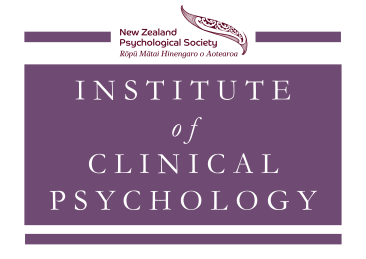 ICP Clinical Student Support Grant Application FormApplications close 31 March (Round 1) and 30 September (Round 2)To submit your application or for further information, please email ph.psychology@outlook.comPlease note: The information in this application will be kept in strictest confidence and viewed only by members of the ICP committee who are not directly involved with clinical psychology training programmes in New Zealand. Family Name: _________________________   First Name: ________________________University Programme: ____________________________________________________Stage of Clinical Training: __________________________________________________Reason for application (Please explain your circumstances, in a level that you are comfortable with, that you require a support grant to assist you).How the grant will be used (Briefly describe how the grant money is intended to be spent, e.g. medical/dental bills, costs associated with family bereavement/emergency etc)